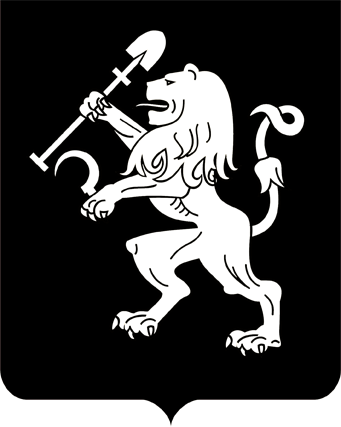 АДМИНИСТРАЦИЯ ГОРОДА КРАСНОЯРСКАПОСТАНОВЛЕНИЕО подготовке проекта внесения изменений в проект планировки территории северо-восточной левобережной части города Красноярска в границах зоны планируемого размещения объектов капитального строительства с номером 5.1.16На основании заявления АО «Связьтранснефть» (ИНН 7723011906, ОГРН 1027739420961) о подготовке проекта внесения               изменений в проект планировки территории северо-восточной левобережной части города Красноярска в границах зоны планируемого                размещения объектов капитального строительства с номером 5.1.16,                  в соответствии со ст. 45, 46 Градостроительного кодекса Российской Федерации, ст. 16 Федерального закона от 06.10.2003 № 131-ФЗ                 «Об общих принципах организации местного самоуправления в Российской Федерации», Порядком подготовки документации по планировке территории в границах городского округа города Красноярска, разрабатываемой на основании решений администрации города Красноярска, порядка принятия решения об утверждении документации по планировке территории, порядка внесения изменений в такую документацию,        порядка отмены такой документации или ее отдельных частей, порядка признания отдельных частей такой документации не подлежащими применению, утвержденным постановлением администрации города            от 26.10.2020 № 855, руководствуясь ст. 41, 58, 59 Устава города             Красноярска, ПОСТАНОВЛЯЮ:1. АО «Связьтранснефть» до 31.12.2024 подготовить проект               внесения изменений в проект планировки  территории северо-восточной левобережной части города Красноярска, утвержденный постановлением администрации города от 01.07.2019 № 410, в границах зоны                  планируемого размещения объектов капитального строительства с номером 5.1.16 (далее – Проект).2. Настоящее постановление опубликовать в газете «Городские новости» и разместить на официальном сайте администрации города             в течение трех дней с даты его принятия.3. Постановление вступает в силу со дня его официального опубликования.4. В случае непредоставления Проекта, соответствующего требованиям, установленным пунктом 10 статьи 45 Градостроительного                кодекса Российской Федерации, в администрацию города в установленный пунктом 1 настоящего постановления срок постановление подлежит признанию утратившим силу.5. Контроль за исполнением настоящего постановления возложить на исполняющего обязанности заместителя Главы города – руководителя департамента градостроительства Шикунова С.А.Исполняющий обязанностиГлавы города 			      А.Б. Шувалов08.05.2024№ 418